Đề 1: Bài viết số 5 lớp 6 - Hãy tả lại hình ảnh cây đào hoặc cây mai vàng vào dịp tết đến, xuân về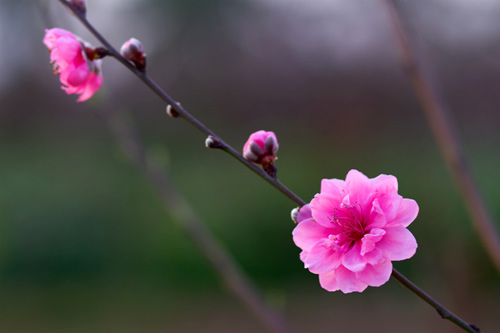 I. Mở bài: giới thiệu cây mai vào dịp tếtVí dụ: nhà em có rất nhiều loài hoa nhưng em thích nhất là cây hoa mai, nhà em có một cây mai to, mỗi dịp tết đến là nó ra hoa rất đẹp. Nó rất đẹp nên ba em thường đem chậu hoa mai ra trước sân chưng tết.II. Thân bài: Tả cây mai ngày tết1. Tả bao quát cây mai vào dịp tết:Cây mai cao khoảng 2-4mThân cây nhỏ và có nhiều láCây thường sống ngoài đất hay trong chậuCây mai thường nở hoa vào dịp tết2. Tả chi tiết cây mai ngày tết:a. Tả thân cây mai vào ngày tết:Thân cây mai cao khoảng 2mThân nhỏ khoảng 10cmThân có nhiều canh mọc raThân cây mai thường thẳng đứngb. Tả lá và hoa cây mai vào ngày tết:Lá hoa mai nhỏ, màu xanh sẫmLà rất nhiều, nhưng ngày tết muốn nó ra hoa phải hái hết lá, nên tết thường có nhiều lá nonHoa mai màu vàng, có nhị đỏ mọc ra từ nụ hoaMỗi hoa mai khi về già rụng đi sẽ để lại hạt maic. Mối quan hệ của hoa mai với ngày tếtHoa mai là biểu tương cho tếtHoa mai thể hiện sự sang trọng của tếtIII. Kết bài: nêu cảm nghĩ của em về cây hoa mai ngày tếtVí dụ :Em rất thích cây hoa mai ngày tết. cây hoa mai ra hoa rất đẹp. Em sẽ chăm sóc cây hoa mai nhà em thật tốt để mỗi dịp tết sẽ có hoa mai để chưng tết.Đề 2: Bài viết số 5 lớp 6 - Hãy viết bài văn miêu tả hàng phượng vĩ và tiếng ve vào một ngày hè.I. Mở bài: giới thiệu cây phượng vào mùa hè và tiếng veVí dụ:Đối với mỗi học sinh thì những chùm phượng vĩ và tiếng ve có ý nghĩa rất lớn. đó là những dấu hiệu cho mùa hè, cho sự hi vọng và vui chơi. Em rất thích những chùm phượng vĩ mùa hè và những tiếng ve râm rang ngày hè.II. Thân bài: tả cây phượng vĩ mùa hè và tiếng ve1. Tả bao quát cây phượng vĩ và tiếng veHoa phượng vĩ màu đỏCây phượng vĩ cao 3-5mTiếng ve kêu râm rang suốt cả ngàyTiếng ve kêu rất to2. Tả chi tiết cây phượng vĩ mùa hè và tiếng vea. Tả chi tiết cây phượng vĩCây phượng vĩ ra hoa vào mùa hèThân cây phượng vĩ cao, và có rất nhiều nhánhTán lá cây phượng vĩ rất rộngCành lá phượng vĩ rất nhiềuLá phượng vĩ nhỏ và mỏng, mọc so le nhauGốc phượng vĩ ôm chặt trên đấtb. Tả chi tiết tiếng veTiếng ve rất toTiếng ve kêu suốt ngàyTiếng ve báo hiệu cho mùa hè đếnc. Mối quan hệ giữa cây phượng vĩ và tiếng veĐều biểu hiện, tượng trưng cho mùa hèĐều gắn với bao thế hệ học tròIII. Kết bài: nêu cảm nghĩ của em về cây phượng vĩ mùa hè và tiếng veVí dụ: em rất yêu cây phượng vĩ mùa hè và tiếng ve. Đây là những hình ảnh gắn bó biết bao kỉ niệm học trò của em.Đề 3: Bài viết số 5 Văn lớp 6 - Em đã từng chứng kiến cảnh bão lụt ở quê mình hoặc xem cảnh đó trên truyền hình hãy viết bài văn miêu tả trận bão lụt khủng khiếp đó.I. Mở bài: giới thiệu cảnh lũ lụtVí dụ: mỗi năm nước ta gánh nhiều hậu quả của thiên tai gây ra. Trong đó ảnh hưởng nặng nề nhất là cảnh lũ lụt. cảnh lũ lụt đã cướp di và gây ra hậu quá rất lớn đối với người dân và nhà nước.II. Thân bài: tả cảnh lũ lụt1. Tả bao quát cảnh lũ lụtKhi bị lũ thì cả vùng ngập tràn trong nướcNước dâng cao và cuốn đi những gì chúng đi qua2. Tả chi tiết cảnh lũ lụta. Tả cảnh trước lũ lụtTrời mây xám xịtGió thổi không ngừngMưa như trút nướcMọi người tất bận lo chống bãoThời sự ti vi thông báo tin bão liên tụcNhững chú chim bay lả chảĐường đã bắt đầu ngập nướcb. Tả cảnh lũ lụtMưa vẫn rơi không ngớtBầu trời vẫn đen xám xịtNước một ngày càng dâng cao, cuốn theo rác và cây cốiMọi người vẫn còn đang chống lũNhững chiếc thuyền bè trôi trên dòng nước lũ để tiếp tế lương thựcNhững chú chó không ngừng sủaMọi nhà đã ngập di chuyển đi nơi khác.c. Tả cảnh sau lũ lụtMưa bắt đầu ngừngNước dần rút đi bớtMọi người di chuyển về nhàNhà ngập nước giờ dính đầy buồn và đấtNgoài đường ngập tràn rácMọi người tấp nập dọn dẹp sau bãoNhững chú chim bắt đầu hótIII. Kết bài: nêu cảm nghỉ của em về cảnh lũ lụt hãy viết bài văn miêu tả trận bão lụt khủng khiếp đó.Đề 4: Bài viết số 5 lớp 6 - Em hãy viết thư cho bạn ở miền xa, tả lại khu phố hay thôn xóm, bản làng nơi mình ở vào một ngày mùa đông giá lạnh.a. Mở bài:+ Địa điểm và ngày, tháng, năm viết thư.+ Lời xưng hô, chào hỏi đầu thư+ Giới thiệu nội dung chính mình sẽ viết: Tả cho bạn biết về một ngày mùa đông giá lạnh nơi mình đang ở (khu phố /thôn xóm / bản làng).b. Thân bài:+ Khái quát về mặt thời gian (mùa đông tháng mấy đầu đông giữa đông hay cuối đông), mức độ giá lạnh (nhiệt độ ngày - đêm).+ Tả chi tiết cảnh vật theo một trình tự (trên xuống dưới):- Bầu trời: Như sà thấp xuống, màu trắng đục, luôn âm u một màu ảm đạm.- Gió thổi vi vu từng cơn buốt lạnh, lá khô xào xạc, tiết trời hanh khô…- Cây cối: Rụng lá, trơ trụi, như đang thu mình tránh rét- Đường làng, ngõ xóm: Vắng vẻ, thưa thớt người đi lại…+ Tả hoạt động của con người, động vật:- Ai cũng mặc những chiếc áo ấm, đội mũ và bịt mặt kín mít để tránh rét, ngại ra ngoài chỉ thích ở trong nhà và trùm chăn…- Bản thân mình trong ngày đông giá lạnh ấy thế nào, đã làm gì?- Chú mèo con: Vùi đầu vào đống tro ấm / ổ của mình ngủ say sưa.- Chú chó, đàn gà: Lười đi lại chỉ nằm yên một chỗ.…c. Kết bài:+ Cảm xúc của em trong ngày đông giá lạnh ấy.+ Lời chào, lời chúc và lời hẹn gặp.+ Kí tên.